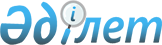 Аудандық мәслихаттың кейбір шешімдерінің күші жойылды деп тану туралыҚостанай облысы Ұзынкөл ауданы мәслихатының 2019 жылғы 17 мамырдағы № 283 шешімі. Қостанай облысының Әділет департаментінде 2019 жылғы 22 мамырда № 8461 болып тіркелді
      "Құқықтық актілер туралы" 2016 жылғы 6 сәуірдегі Қазақстан Республикасы Заңының 27-бабына, 46-бабы 2-тармағының 4) тармақшасына сәйкес Ұзынкөл аудандық мәслихаты ШЕШІМ ҚАБЫЛДАДЫ:
      1. Ұзынкөл аудандық мәслихатының келесі шешімдерінің күші жойылды деп танылсын:
      1) "Қостанай облысы Ұзынкөл ауданы Чапаев ауылдық округінің бөлек жергілікті қоғамдастық жиындарын өткізудің қағидаларын және жергілікті қоғамдастық жиынына қатысу үшін ауыл тұрғындары өкілдерінің сандық құрамын бекіту туралы" 2015 жылғы 20 наурыздағы № 290 (2015 жылғы 26 мамырында "Әділет" ақпараттық-құқықтық жүйесінде жарияланған, Нормативтік құқықтық актілерді мемлекеттік тіркеу тізілімінде № 5573 болып тіркелген);
      2) "Мәслихаттың 2015 жылғы 20 наурыздағы № 290 "Қостанай облысы Ұзынкөл ауданы Чапаев ауылдық округінің бөлек жергілікті қоғамдастық жиындарын өткізудің қағидаларын және жергілікті қоғамдастық жиынына қатысу үшін ауыл тұрғындары өкілдерінің сандық құрамын бекіту туралы" шешіміне өзгерістер енгізу туралы" 2017 жылғы 15 қыркүйектегі № 125 (2017 жылғы 12 қазанда Қазақстан Республикасы нормативтік құқықтық актілерінің эталондық бақылау банкінде жарияланған, Нормативтік құқықтық актілерді мемлекеттік тіркеу тізілімінде № 7238 болып тіркелген).
      2. Осы шешім алғашқы ресми жарияланған күнінен кейін күнтізбелік он күн өткен соң қолданысқа енгізіледі.
					© 2012. Қазақстан Республикасы Әділет министрлігінің «Қазақстан Республикасының Заңнама және құқықтық ақпарат институты» ШЖҚ РМК
				